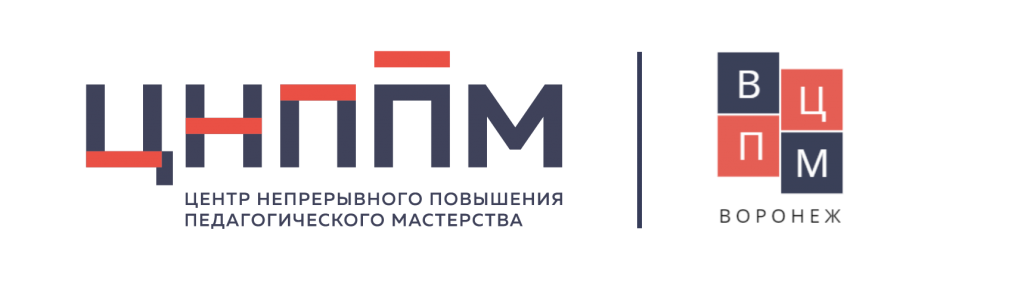 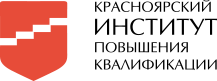 Индивидуальный образовательный маршрутФИО (полностью)Козлова Валентина ГригорьевнаКозлова Валентина ГригорьевнаКозлова Валентина ГригорьевнаКозлова Валентина ГригорьевнаМуниципалитетГ. НазаровоГ. НазаровоГ. НазаровоГ. НазаровоОрганизацияМБОУ "СОШ №3"МБОУ "СОШ №3"МБОУ "СОШ №3"МБОУ "СОШ №3"ДолжностьУчитель начальных классовУчитель начальных классовУчитель начальных классовУчитель начальных классовПрофессиональные дефициты / Задачи на предстоящий периодОбразовательные задачиФормы работы / взаимодействия по реализации образовательных задачСроки реализации (указать даты: месяц(ы), год)Форма предъявления результата12345Испытываю затруднения в формировании навыков финансовой грамотности в соответствии с требованиями ФГОС НООЗадачи обучение Задачи обучение Задачи обучение Задачи обучение Испытываю затруднения в формировании навыков финансовой грамотности в соответствии с требованиями ФГОС НООИзучить приемы и способы формирования финансовой грамотности, интеграции в учебную деятельность обучающихся начальной школы1. Пройти курсы финансовой грамотности https://kipk.ru/ 2. Изучить методические материалы по финансовой грамотности для младших школьников https://fmc.hse.ru/primarySchool 3. Учебно-методический комплекc «Введение в финансовую грамотность» для начальной школы https://fincult.info/teaching/uchebno-metodicheskiy-komplekc-vvedenie-v-finansovuyu-gramotnost-dlya-nachalnoy-shkoly/ Июнь-август 2023 Докладом  «Приемы и способы интеграции финансовой грамотности в учебную деятельность обучающихся начальной школы МБОУ СОШ 3Испытываю затруднения в формировании навыков финансовой грамотности в соответствии с требованиями ФГОС НОООсвоить приемы и способы формирования финансовой грамотности, интеграции в учебную деятельность обучающихся начальной школы1. Вебинар «Просто о сложном: финансовая грамотность в начальной школе» https://yandex.ru/video/preview/476021760521765305 2. Внеурочная деятельность - Семинар "Формирование финансовой грамотности обучающихся в урочной и внеурочной деятельности"https://urok.1sept.ru/articles/687179 3 Вебинар "Формирование финансовой грамотности во внеурочной деятельности" https://yandex.ru/video/preview/17074519039028679968 4. Интеграция в учебную деятельность на уроках математики семинар "Формирование финансовой грамотности обучающихся в урочной и внеурочной деятельности" https://urok.1sept.ru/articles/687179  Сентябрь  2023 Применение в практике приемов и способов формирования финансовой грамотности во 2 классе на уроках математики. Применение в практике приемов и способов формирования финансовой грамотности во 2 классе на внеурочных занятиях.Испытываю затруднения в формировании навыков финансовой грамотности в соответствии с требованиями ФГОС НООЗадачи на изменение деятельностиЗадачи на изменение деятельностиЗадачи на изменение деятельностиЗадачи на изменение деятельностиИспытываю затруднения в формировании навыков финансовой грамотности в соответствии с требованиями ФГОС НОО2. Внедрить в собственную практику приемы и способы формирования финансовой грамотности, интеграции учебную деятельность обучающихся начальной школы1. Попрактиковаться в разработке внеурочных занятий, направленных на формирование финансовой грамотности у младших школьников с применением приемов и способов формирования финансовой грамотности, интеграции учебную деятельность обучающихся начальной школы2. Апробация и применение в собственной практике приемов, способов, направленных на формирование финансовой грамотности, интеграции учебной деятельности обучающихся начальной школына уроках математики.3. Подбор (разработка) заданий, направленных на формирование финансовой грамотности. 4. Взаимопосещение занятий у параллели 2 классов в течение учебного года. 5. Приглашение на урок коллег начальной школы с целью анализа занятия, направленного на формирование финансовой грамотности Сентябрь –октябрь 20232023-2024 учебный год2023-2024 учебный год- Разработаны и проведены открытого внеурочные занятия с применением приемов, способов, направленных на формирование финансовой грамотности, интеграции учебную деятельность обучающихся начальной школы по теме: «Личные деньги» в МБОУ «СОШ №3» г. Назарово- Представление опыта на ГМО учителей начальной школы "Формирование финансовой грамотности у младших школьников средствами учебных предметов» - Анализ (самоанализ) занятия, направленного на формирование финансовой грамотности – КАЧЕСВО ПРИМЕНЕНИЕЯ приемов и способов формирования финансовой грамотности у младших школьниковИспытываю затруднения в формировании навыков финансовой грамотности в соответствии с требованиями ФГОС НООНаучиться оценивать результативность внедрения финансовой грамотности среди младших школьниковМастер-класс «Способы формирования и оценки финансовой грамотности младших школьников» https://infourok.ru/master-klass-sposoby-formirovaniya-i-ocenki-finansovoj-gramotnosti-mladshih-shkolnikov-6592473.html Разработать листы достижений, листы обратной связиПодобрать задания направленные на оценку финансовой грамотностиНоябрь - декабрь 2023 - методическая копилка заданий, направленных на формирование финансовой грамотности на уроках математики Подборка заданий, направленных на оценку уровня сформированности финансовой грамотности у младших школьников, на конец 2022-2023 учебного годаРазработаны листы достижений, листы обратной связиАнализ результатов оценки уровня сформированного финансовой грамотности у учеников. 